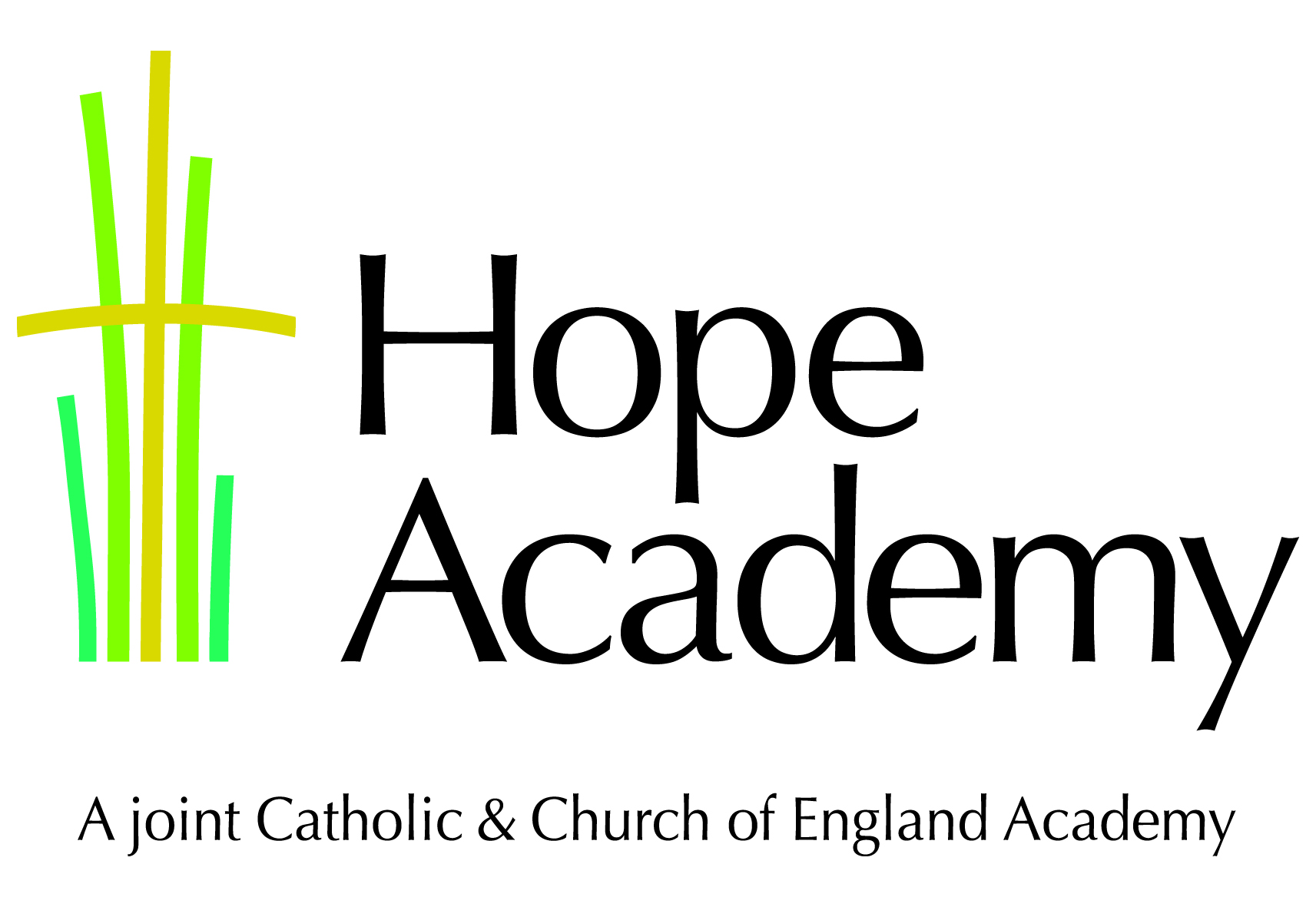 Person SpecificationMaths TeacherPerson SpecificationMaths TeacherPerson SpecificationMaths TeacherEssentialDesirableQualification and Development:A degree in relevant subject.PGCE (or equivalent teaching qualification).Evidence of recent and relevant continuing professional development.Further completed professional study.Leadership:Be fully committed to the vision of the Academy and promote its aims positively.To be fully committed to achieving the highest of standards and best practice across all aspects of the Academy.To be fully committed to change and able to adopt and promote a forward thinking and innovative approach to development.Evidence of leading on an initiative which has led to raising standards.Recent Professional Experience;Teaching experience across the ability range within specified subject/s.Good classroom management.Experience of supporting change and securing improvement for students.Experience of contributing to the personal development of pupils.Teaching across the age and ability range.Evidence of achieving learning progress from classes within at least two different key stages.Excellent classroom management.  Experience of being a form tutor.Working in partnership with other educational institutions or agencies.Experience of leading a curriculum development initiative and securing improvement.Experience of undertaking  self-evaluation processes.Knowledge;It is expected that all teachers will possess a range of professional knowledge and understanding in the following areas:An excellent knowledge and understanding of your teaching subject/s.A good understanding of classroom management and behaviour strategies.An excellent knowledge of up to date classroom pedagogy planning and assessment.An understanding of the collection and use of data to inform targets and priorities, leading to improved outcomes.A good knowledge and understanding of the role of a form tutor.Knowledge and understanding of self-evaluation and quality assurance procedures.A  good understanding of current educational issues, theory and practice, with particular regard to:The National Curriculum.Inclusion and the personalisation of the curriculum.Current reforms in 14-19 curriculums.An excellent understanding of classroom management and behaviour strategies.Professional  Skills:Evidence of a good level of teaching skills.A good range of successful teaching and learning strategies.The ability to create a safe and stimulating visual environment for the classroom.The ability to create a learning environment which values and enables everyone equally.A good level of numeracy skills.A high level of written and oral communication skills.A good level of ICT skills.Able to apply ICT as an effective teaching and learning strategy.Good interpersonal skills.Able to prioritise and manage time effectively.Evidence of outstanding teaching skills.An excellent range of successful teaching and learning strategies.Excellent ability to apply ICT and new learning technology as an effective teaching and learning strategy.Personal qualities:A determination, conviction and commitment towards success for the Academy.Able to forge positive relationships with pupils and colleagues.Able to work effectively in a teamEvidence of effective collaboration and working in partnership with other colleagues.Good emotional intelligence.A personal commitment to on-going professional development.A commitment to contributing to the life of the school beyond the classroom. 